V 1 – Verbrennungsprodukte von Methan und SauerstoffMaterialien: 	2 kleine Standzylinder mit Deckgläsern, Pipette, SchlauchChemikalien:	Methan aus dem Gashahn, KalkwasserDurchführung:	Dieser Versuch besteht aus 2 Teilexperimenten:Der erste Standzylinder bleibt trocken.Die Wände des zweiten Standzylinders werden mit Kalkwasser befeuchtet.In beide Standzylinder wird von der Lehrperson Methangas gefüllt und mit den Deckgläsern verschlossen. Anschließend kann das Methan in den Standzylindern von den SuS mit einem langen Streichholz entzündet werden.Beobachtung:	In den verschiedenen Standzylindern konnte Folgendes beobachtet werden:An den Wänden des Standzylinders bilden sich viele Wassertröpfchen.Das Kalkwasser färbt sich trüb weiß.(1)	(2)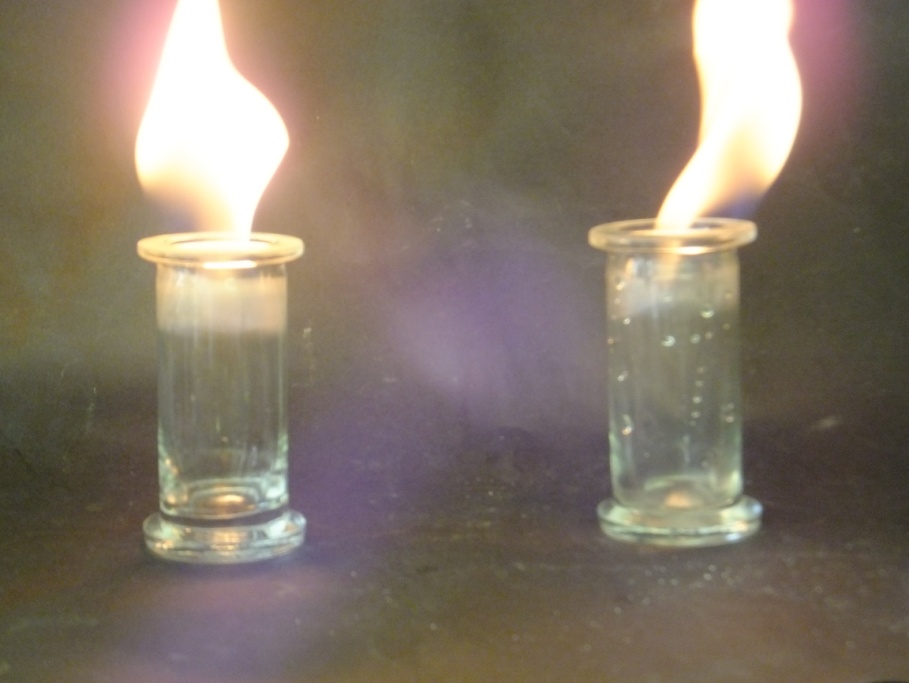 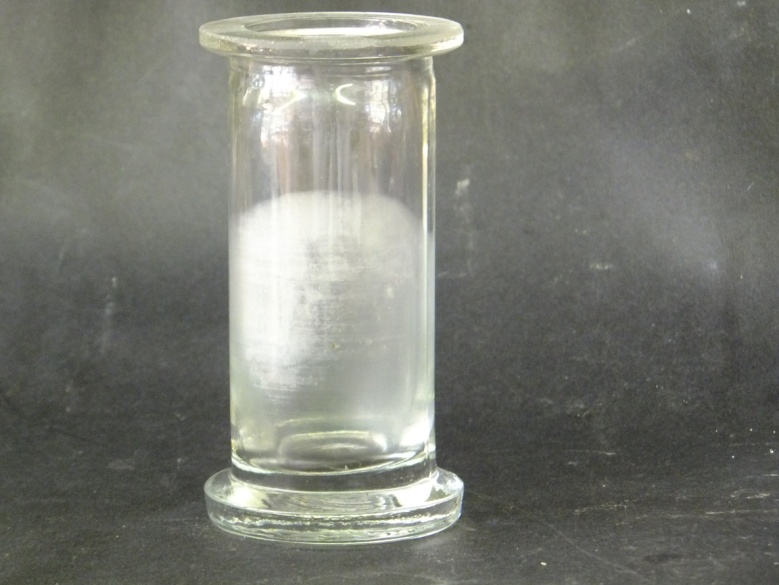 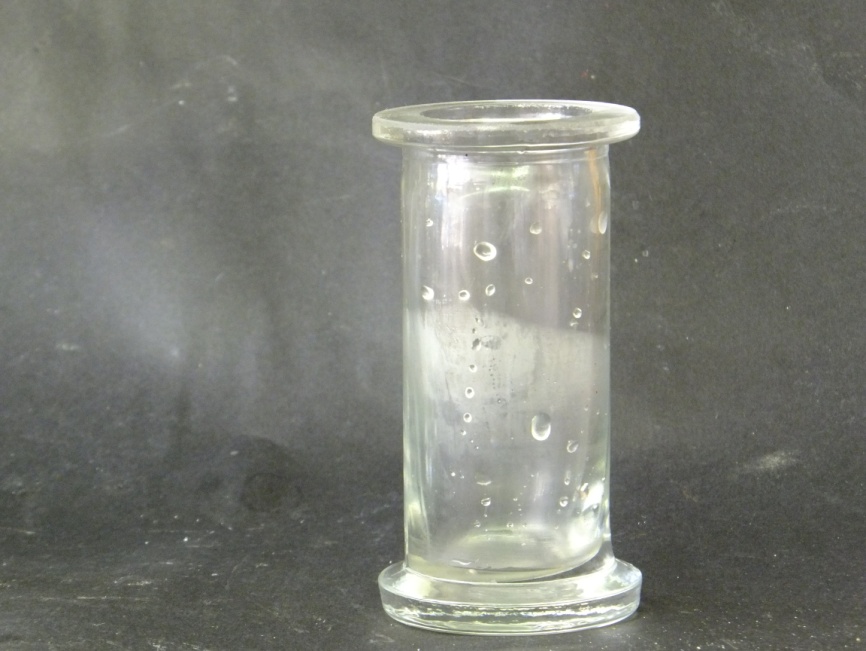 Abb 1: Standzylinder 1 und 2 während und nach der Verbrennung von MethanDeutung:	Die Beobachtungen in den Reagenzgläsern können folgendermaßen gedeutet werden:Durch die Beobachtung der Standzylinderwand kann man erkennen, dass sich Wasserdampf während der Verbrennung bildet.Die Trübung des Kalkwassers zeigt, dass bei der Verbrennung Kohlenstoffdioxid entsteht.Aus diesen Nachweisreaktionen lässt sich nun eine Reaktionsgleichung für die Verbrennung von Methan mit Luftsauerstoff aufstellen:CH4(g) + 2 O2(g) 		CO2(g) + 2 H2O(l)Entsorgung:	Das Methangas verbrennt vollständig und muss nicht entsorgt werden. Das Kalkwasser kann über den Ausguss entsorgt werden.Literatur:	K. Häuseler, H. Rampf, R. Reichelt, R. (1995). Experimente für den Chemieunterricht. Oldenbourg Schulbuchverlag, 2. Auflage, S. 218.GefahrenstoffeGefahrenstoffeGefahrenstoffeGefahrenstoffeGefahrenstoffeGefahrenstoffeGefahrenstoffeGefahrenstoffeGefahrenstoffeMethanMethanMethanH: 220, 280H: 220, 280H: 220, 280P: 210, 377, 381, 403P: 210, 377, 381, 403P: 210, 377, 381, 403Ca(OH)2(aq)Ca(OH)2(aq)Ca(OH)2(aq)H: 315, 318, 335H: 315, 318, 335H: 315, 318, 335P: 260, 302+352, 304+340, 305+351+338, 313P: 260, 302+352, 304+340, 305+351+338, 313P: 260, 302+352, 304+340, 305+351+338, 313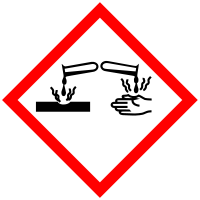 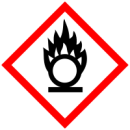 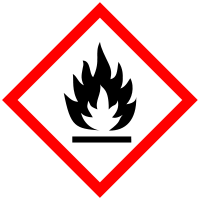 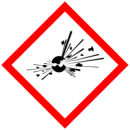 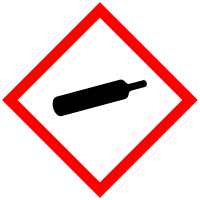 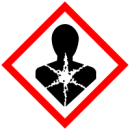 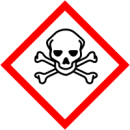 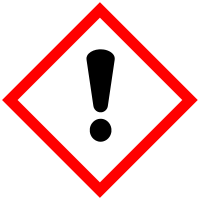 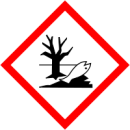 